ALLEGATO  2  (Invio entro venerdì 22 dicembre 2017 ) 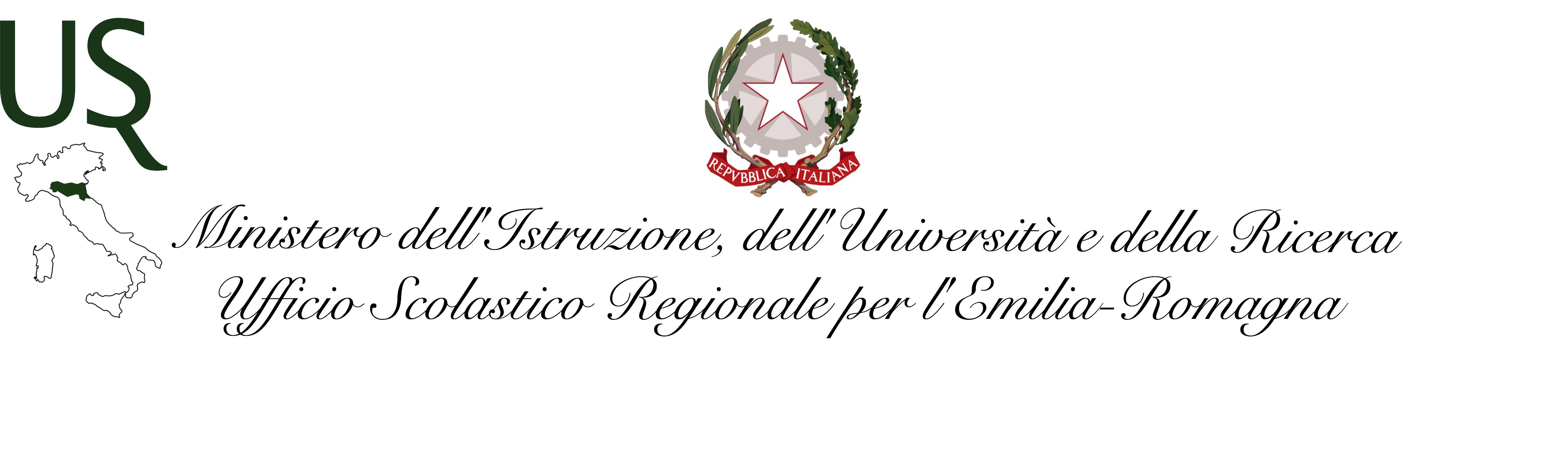 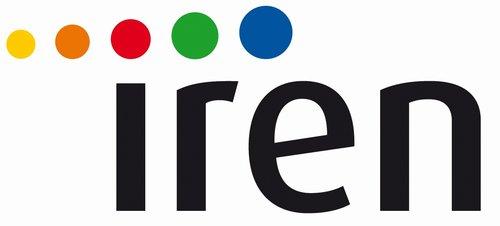            			          Al Gruppo Iren			          alternanza@gruppoiren.it		            e p.c.   All’Ufficio Scolastico Regionale 			           per l’Emilia-Romagna			           uff.IV@g.istruzioneer.itMODULO DI MANIFESTAZIONE D’INTERESSE PER ATTIVITÀDI ALTERNANZA SCUOLA-LAVORO CON IL GRUPPO IREN(Protocollo d’Intesa USR ER –IREN Piano Attuativo 2017-2018)1. DATI DELLA ISTITUZIONE SCOLASTICA INTERESSATA e CLASSE III OGGETTO DI CANDIDATURA 2. CARATTERISTICHE DELLA MANIFESTAZIONE DI INTERESSE(indicare nei riquadri sottostanti gli elementi indicatori di valutazione)Il sottoscritto Dirigente Scolastico dichiara che la presente manifestazione d’interesse è presentata in conformità a quanto previsto dal piano attuativo  2017-2018 del Protocollo d’intesa USR ER – GRUPPO IREN e si impegna, qualora l’Istituzione Scolastica fosse individuata quale soggetto attuatore delle attività con il Gruppo suindicato,  a :individuare un referente unico per le relazioni di natura organizzativa con il Gruppo Iren; coinvolgere i Consigli di Classe e i tutor scolastici per lo svolgimento delle attività congiunte di programmazione, erogazione, realizzazione e valutazione dei contributi didattici; collaborare/co-progettare con il Gruppo Iren per il triennio di svolgimento delle attività individuali;aumentare, laddove possibile,  la platea delle studentesse partecipanti al percorso di alternanza scuola lavoro con il Gruppo Iren;realizzare momenti di formazione congiunta di tutor scolastici, aziendali e docenti finalizzati alla condivisione di linguaggi, metodologie, ecc.; contribuire in termini professionali ed istituzionali alle eventuali attività di comunicazione dell'esperienza didattica svolta dal Gruppo Iren nell'ambito della convenzione; valutare le attività congiuntamente realizzate, anche a fini di riprogettazione in itinere, sulla base degli esiti delle verifiche svolte;adottare procedure di valutazione e certificazione delle competenze degli studenti;verificare la fattibilità logistica del progetto rispetto all’effettiva disponibilità di sedi Iren nel territorio regionale.Luogo e data Protocollo  Timbro dell'IstituzioneScolasticaFirma delDirigente Scolastico ___________________Denominazione Istituzione ScolasticaCodiceMeccanograficoIndirizzo ProvinciaTel/fax/e-mailIndirizzo/i  di studio  classe/i  III oggetto di candidatura□  Tecnico Settore Tecnologico                □ Meccanica, Meccatronica ed Energia  ______________________         Classe III ____________   n. studenti __________________         di cui n. studentesse ____________________□   Tecnico Settore Tecnologico      □ Costruzioni, Ambiente, Territorio          Classe III ____________ n. studenti __________________         di cui n. studentesse ____________________□   Tecnico Settore Tecnologico      □ Chimica e Materiali           Classe III ____________ n. studenti __________________         di cui n. studentesse ____________________ □  Tecnico Settore Economico     □ Amministrazione, Finanza e Marketing          Classe III ____________   n. studenti __________________        di cui n. studentesse _____________________□ Sistemi Informatvi Aziendali       Classe III ____________   n. studenti __________________        di cui n. studentesse _____________________    □ Relazioni Internazionali per il Marketing        Classe III ____________   n. studenti __________________        di cui n. studentesse _____________________ □ Professionale Industria e Artigianato        □ Manutenzione e Assistenza Tecnica         Classe III ____________ n. studenti __________________        di cui n. studentesse  ___ __________________  □  Liceo Scientifico              Classe III ____________  n. studenti __________________         di cui n. studentesse ______________________□Liceo Scientifico opzione scienze applicate  Classe III ____________  n. studenti __________________         di cui n. studentesse ______________________□ Liceo Classico    Classe III ____________  n. studenti __________________         di cui n. studentesse ______________________ □ Liceo Artistico     Classe III ____________  n. studenti __________________       di cui n. studentesse ______________________Cognome e Nome del Dirigente ScolasticoCognome e nome del Referente di progettoRecapito telefonico ed e-mail del ReferenteEventuali note2.1	Coerenza del percorso con il profilo in uscita degli studenti e modalità di realizzazione delle attività  (compilare  sinteticamente i punti di seguito elencati) 1.1 Coerenza del percorso con il profilo in uscita degli studenti (specificare ambiti e tematiche legate ad ambiente e sostenibilità)1.2 Realizzazione delle attività di alternanza da parte dell’intero Consiglio di classe  (specificare le modalità operative attuate ad oggi)         1.3 Progettazione per competenze (specificare dettagli operativi)2.2         Presenza di Comitato Tecnico Scientifico/Comitato Scientifico all’interno dell’Istituto(indicarne sinteticamente la composizione ed il ruolo nella programmazione delle attività di  alternanza scuola lavoro)2.3     Progetti già realizzati dall’Istituto o in corso di realizzazione  in tema di sostenibilità,  ambiente        e/o approfondimento di tali tematiche  nel curricolo scolastico            (descrivere sinteticamente i principali progetti attuati, con particolare riferimento alle ultime 3 annualità scolastiche ed i loro esiti. Specificare le attività oggetto di collaborazione e le eventuali aziende coinvolte, nonché il numero di studenti partecipanti)2.4   Esperienze pregresse di collaborazione dell’ Istituzione Scolastica con cluster di aziende innovative impegnate nei processi di internazionalizzazione e con il Gruppo Iren(descrivere sinteticamente le principali collaborazioni maturate, con particolare riferimento alle ultime 3 annualità scolastiche ed i loro esiti. Specificare le attività oggetto di collaborazione e le aziende più rappresentative)